Приложение 1к Правилам проведения экспертизы заявок на селекционные достиженияФорма Дата поступления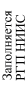 (21) № регистрации(21) № регистрации(21) № регистрации(21) № регистрации(21) № регистрации(21) № регистрации(22) Дата подачи(22) Дата подачи(22) Дата подачиПриоритетПриоритетПриоритетЗАЯВЛЕНИЕ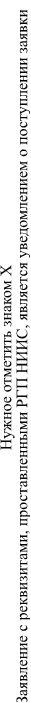 о выдаче патента  Республики Казахстан на селекционное достижение(животноводство)ЗАЯВЛЕНИЕо выдаче патента  Республики Казахстан на селекционное достижение(животноводство)ЗАЯВЛЕНИЕо выдаче патента  Республики Казахстан на селекционное достижение(животноводство)ЗАЯВЛЕНИЕо выдаче патента  Республики Казахстан на селекционное достижение(животноводство)ЗАЯВЛЕНИЕо выдаче патента  Республики Казахстан на селекционное достижение(животноводство)Предоставляя указанные ниже документы, прошу (просим) выдать патент Республики Казахстан на селекционное достижение на имя заявителя (заявителей)(71)   Заявитель(и):(указывается полное имя или наименование и местожительство или местонахождение.Данные о местожительстве авторов-заявителей приводятся в графе рядом с графой с кодом (72)Предоставляя указанные ниже документы, прошу (просим) выдать патент Республики Казахстан на селекционное достижение на имя заявителя (заявителей)(71)   Заявитель(и):(указывается полное имя или наименование и местожительство или местонахождение.Данные о местожительстве авторов-заявителей приводятся в графе рядом с графой с кодом (72)Предоставляя указанные ниже документы, прошу (просим) выдать патент Республики Казахстан на селекционное достижение на имя заявителя (заявителей)(71)   Заявитель(и):(указывается полное имя или наименование и местожительство или местонахождение.Данные о местожительстве авторов-заявителей приводятся в графе рядом с графой с кодом (72)Предоставляя указанные ниже документы, прошу (просим) выдать патент Республики Казахстан на селекционное достижение на имя заявителя (заявителей)(71)   Заявитель(и):(указывается полное имя или наименование и местожительство или местонахождение.Данные о местожительстве авторов-заявителей приводятся в графе рядом с графой с кодом (72)Предоставляя указанные ниже документы, прошу (просим) выдать патент Республики Казахстан на селекционное достижение на имя заявителя (заявителей)(71)   Заявитель(и):(указывается полное имя или наименование и местожительство или местонахождение.Данные о местожительстве авторов-заявителей приводятся в графе рядом с графой с кодом (72)Предоставляя указанные ниже документы, прошу (просим) выдать патент Республики Казахстан на селекционное достижение на имя заявителя (заявителей)(71)   Заявитель(и):(указывается полное имя или наименование и местожительство или местонахождение.Данные о местожительстве авторов-заявителей приводятся в графе рядом с графой с кодом (72)Предоставляя указанные ниже документы, прошу (просим) выдать патент Республики Казахстан на селекционное достижение на имя заявителя (заявителей)(71)   Заявитель(и):(указывается полное имя или наименование и местожительство или местонахождение.Данные о местожительстве авторов-заявителей приводятся в графе рядом с графой с кодом (72)Предоставляя указанные ниже документы, прошу (просим) выдать патент Республики Казахстан на селекционное достижение на имя заявителя (заявителей)(71)   Заявитель(и):(указывается полное имя или наименование и местожительство или местонахождение.Данные о местожительстве авторов-заявителей приводятся в графе рядом с графой с кодом (72)Предоставляя указанные ниже документы, прошу (просим) выдать патент Республики Казахстан на селекционное достижение на имя заявителя (заявителей)(71)   Заявитель(и):(указывается полное имя или наименование и местожительство или местонахождение.Данные о местожительстве авторов-заявителей приводятся в графе рядом с графой с кодом (72)Предоставляя указанные ниже документы, прошу (просим) выдать патент Республики Казахстан на селекционное достижение на имя заявителя (заявителей)(71)   Заявитель(и):(указывается полное имя или наименование и местожительство или местонахождение.Данные о местожительстве авторов-заявителей приводятся в графе рядом с графой с кодом (72)Предоставляя указанные ниже документы, прошу (просим) выдать патент Республики Казахстан на селекционное достижение на имя заявителя (заявителей)(71)   Заявитель(и):(указывается полное имя или наименование и местожительство или местонахождение.Данные о местожительстве авторов-заявителей приводятся в графе рядом с графой с кодом (72)Код страны по стандарту 3 Всемирной организации интеллектуальной собственности (далее -ВОИС)(если он установлен)Род, вид ________________________________________________________________________(название на государственном или русском языках)________________________________________________________________________________(латинское название)Род, вид ________________________________________________________________________(название на государственном или русском языках)________________________________________________________________________________(латинское название)Род, вид ________________________________________________________________________(название на государственном или русском языках)________________________________________________________________________________(латинское название)Род, вид ________________________________________________________________________(название на государственном или русском языках)________________________________________________________________________________(латинское название)Род, вид ________________________________________________________________________(название на государственном или русском языках)________________________________________________________________________________(латинское название)Род, вид ________________________________________________________________________(название на государственном или русском языках)________________________________________________________________________________(латинское название)Род, вид ________________________________________________________________________(название на государственном или русском языках)________________________________________________________________________________(латинское название)Род, вид ________________________________________________________________________(название на государственном или русском языках)________________________________________________________________________________(латинское название)Род, вид ________________________________________________________________________(название на государственном или русском языках)________________________________________________________________________________(латинское название)Род, вид ________________________________________________________________________(название на государственном или русском языках)________________________________________________________________________________(латинское название)Род, вид ________________________________________________________________________(название на государственном или русском языках)________________________________________________________________________________(латинское название)Род, вид ________________________________________________________________________(название на государственном или русском языках)________________________________________________________________________________(латинское название)Предлагаемое наименованиеПредлагаемое наименованиеПредлагаемое наименованиеПредлагаемое наименованиеПредлагаемое наименованиеПредлагаемое наименованиеПредлагаемое наименованиеПредлагаемое наименованиеСелекционный номерСелекционный номерСелекционный номерСелекционный номерСелекционное достижение выведено в стране (ах)_____________________________________Селекционное достижение выведено в стране (ах)_____________________________________Селекционное достижение выведено в стране (ах)_____________________________________Селекционное достижение выведено в стране (ах)_____________________________________Селекционное достижение выведено в стране (ах)_____________________________________Селекционное достижение выведено в стране (ах)_____________________________________Селекционное достижение выведено в стране (ах)_____________________________________Селекционное достижение выведено в стране (ах)_____________________________________Селекционное достижение выведено в стране (ах)_____________________________________Селекционное достижение выведено в стране (ах)_____________________________________Селекционное достижение выведено в стране (ах)_____________________________________Селекционное достижение выведено в стране (ах)_____________________________________Предлагался ли сорт (порода) к продаже или продавался:В стране подачи заявки:        - нет        - даВпервые_________под названием____________________                          (дата)В других странах:        - нет        - даВпервые ______________________________________                                                           (страна, дата)под названием __________________________________Предлагался ли сорт (порода) к продаже или продавался:В стране подачи заявки:        - нет        - даВпервые_________под названием____________________                          (дата)В других странах:        - нет        - даВпервые ______________________________________                                                           (страна, дата)под названием __________________________________Предлагался ли сорт (порода) к продаже или продавался:В стране подачи заявки:        - нет        - даВпервые_________под названием____________________                          (дата)В других странах:        - нет        - даВпервые ______________________________________                                                           (страна, дата)под названием __________________________________Предлагался ли сорт (порода) к продаже или продавался:В стране подачи заявки:        - нет        - даВпервые_________под названием____________________                          (дата)В других странах:        - нет        - даВпервые ______________________________________                                                           (страна, дата)под названием __________________________________Предлагался ли сорт (порода) к продаже или продавался:В стране подачи заявки:        - нет        - даВпервые_________под названием____________________                          (дата)В других странах:        - нет        - даВпервые ______________________________________                                                           (страна, дата)под названием __________________________________Предлагался ли сорт (порода) к продаже или продавался:В стране подачи заявки:        - нет        - даВпервые_________под названием____________________                          (дата)В других странах:        - нет        - даВпервые ______________________________________                                                           (страна, дата)под названием __________________________________Предлагался ли сорт (порода) к продаже или продавался:В стране подачи заявки:        - нет        - даВпервые_________под названием____________________                          (дата)В других странах:        - нет        - даВпервые ______________________________________                                                           (страна, дата)под названием __________________________________Предлагался ли сорт (порода) к продаже или продавался:В стране подачи заявки:        - нет        - даВпервые_________под названием____________________                          (дата)В других странах:        - нет        - даВпервые ______________________________________                                                           (страна, дата)под названием __________________________________Предлагался ли сорт (порода) к продаже или продавался:В стране подачи заявки:        - нет        - даВпервые_________под названием____________________                          (дата)В других странах:        - нет        - даВпервые ______________________________________                                                           (страна, дата)под названием __________________________________Предлагался ли сорт (порода) к продаже или продавался:В стране подачи заявки:        - нет        - даВпервые_________под названием____________________                          (дата)В других странах:        - нет        - даВпервые ______________________________________                                                           (страна, дата)под названием __________________________________Предлагался ли сорт (порода) к продаже или продавался:В стране подачи заявки:        - нет        - даВпервые_________под названием____________________                          (дата)В других странах:        - нет        - даВпервые ______________________________________                                                           (страна, дата)под названием __________________________________Предлагался ли сорт (порода) к продаже или продавался:В стране подачи заявки:        - нет        - даВпервые_________под названием____________________                          (дата)В других странах:        - нет        - даВпервые ______________________________________                                                           (страна, дата)под названием __________________________________Адрес для переписки (полный почтовый адрес и имя адресата)Телефон:                                 Мобильный тел.                                    Факс:                                  Адрес для переписки (полный почтовый адрес и имя адресата)Телефон:                                 Мобильный тел.                                    Факс:                                  Адрес для переписки (полный почтовый адрес и имя адресата)Телефон:                                 Мобильный тел.                                    Факс:                                  Адрес для переписки (полный почтовый адрес и имя адресата)Телефон:                                 Мобильный тел.                                    Факс:                                  Адрес для переписки (полный почтовый адрес и имя адресата)Телефон:                                 Мобильный тел.                                    Факс:                                  Адрес для переписки (полный почтовый адрес и имя адресата)Телефон:                                 Мобильный тел.                                    Факс:                                  Адрес для переписки (полный почтовый адрес и имя адресата)Телефон:                                 Мобильный тел.                                    Факс:                                  Адрес для переписки (полный почтовый адрес и имя адресата)Телефон:                                 Мобильный тел.                                    Факс:                                  Адрес для переписки (полный почтовый адрес и имя адресата)Телефон:                                 Мобильный тел.                                    Факс:                                  Адрес для переписки (полный почтовый адрес и имя адресата)Телефон:                                 Мобильный тел.                                    Факс:                                  Адрес для переписки (полный почтовый адрес и имя адресата)Телефон:                                 Мобильный тел.                                    Факс:                                  Адрес для переписки (полный почтовый адрес и имя адресата)Телефон:                                 Мобильный тел.                                    Факс:                                  (74) Патентный поверенный (регистрационный номер) или представитель заявителя (ей) (фамилия, имя, отчество (при его наличии) или наименование) (74) Патентный поверенный (регистрационный номер) или представитель заявителя (ей) (фамилия, имя, отчество (при его наличии) или наименование) (74) Патентный поверенный (регистрационный номер) или представитель заявителя (ей) (фамилия, имя, отчество (при его наличии) или наименование) (74) Патентный поверенный (регистрационный номер) или представитель заявителя (ей) (фамилия, имя, отчество (при его наличии) или наименование) (74) Патентный поверенный (регистрационный номер) или представитель заявителя (ей) (фамилия, имя, отчество (при его наличии) или наименование) (74) Патентный поверенный (регистрационный номер) или представитель заявителя (ей) (фамилия, имя, отчество (при его наличии) или наименование) (74) Патентный поверенный (регистрационный номер) или представитель заявителя (ей) (фамилия, имя, отчество (при его наличии) или наименование) (74) Патентный поверенный (регистрационный номер) или представитель заявителя (ей) (фамилия, имя, отчество (при его наличии) или наименование) (74) Патентный поверенный (регистрационный номер) или представитель заявителя (ей) (фамилия, имя, отчество (при его наличии) или наименование) (74) Патентный поверенный (регистрационный номер) или представитель заявителя (ей) (фамилия, имя, отчество (при его наличии) или наименование) (74) Патентный поверенный (регистрационный номер) или представитель заявителя (ей) (фамилия, имя, отчество (при его наличии) или наименование) (74) Патентный поверенный (регистрационный номер) или представитель заявителя (ей) (фамилия, имя, отчество (при его наличии) или наименование) Перечень прилагаемых документовПеречень прилагаемых документовПеречень прилагаемых документовКол-во листов в 1 экз.Кол-во листовКол-во листовОснование  для возникновения права на подачу заявки и получение патента  (без представления  документа):заявитель является работодателем и соблюдены условия пункта 1 статьи 5 Законапереуступка права работодателем или его правопреемникомпереуступка права автором или его правопреемникомправо наследованияОснование  для возникновения права на подачу заявки и получение патента  (без представления  документа):заявитель является работодателем и соблюдены условия пункта 1 статьи 5 Законапереуступка права работодателем или его правопреемникомпереуступка права автором или его правопреемникомправо наследованияОснование  для возникновения права на подачу заявки и получение патента  (без представления  документа):заявитель является работодателем и соблюдены условия пункта 1 статьи 5 Законапереуступка права работодателем или его правопреемникомпереуступка права автором или его правопреемникомправо наследованияОснование  для возникновения права на подачу заявки и получение патента  (без представления  документа):заявитель является работодателем и соблюдены условия пункта 1 статьи 5 Законапереуступка права работодателем или его правопреемникомпереуступка права автором или его правопреемникомправо наследованияОснование  для возникновения права на подачу заявки и получение патента  (без представления  документа):заявитель является работодателем и соблюдены условия пункта 1 статьи 5 Законапереуступка права работодателем или его правопреемникомпереуступка права автором или его правопреемникомправо наследованияОснование  для возникновения права на подачу заявки и получение патента  (без представления  документа):заявитель является работодателем и соблюдены условия пункта 1 статьи 5 Законапереуступка права работодателем или его правопреемникомпереуступка права автором или его правопреемникомправо наследованияОснование  для возникновения права на подачу заявки и получение патента  (без представления  документа):заявитель является работодателем и соблюдены условия пункта 1 статьи 5 Законапереуступка права работодателем или его правопреемникомпереуступка права автором или его правопреемникомправо наследованияприложение к заявлениюприложение к заявлениюприложение к заявлениюОснование  для возникновения права на подачу заявки и получение патента  (без представления  документа):заявитель является работодателем и соблюдены условия пункта 1 статьи 5 Законапереуступка права работодателем или его правопреемникомпереуступка права автором или его правопреемникомправо наследованияОснование  для возникновения права на подачу заявки и получение патента  (без представления  документа):заявитель является работодателем и соблюдены условия пункта 1 статьи 5 Законапереуступка права работодателем или его правопреемникомпереуступка права автором или его правопреемникомправо наследованияОснование  для возникновения права на подачу заявки и получение патента  (без представления  документа):заявитель является работодателем и соблюдены условия пункта 1 статьи 5 Законапереуступка права работодателем или его правопреемникомпереуступка права автором или его правопреемникомправо наследованияОснование  для возникновения права на подачу заявки и получение патента  (без представления  документа):заявитель является работодателем и соблюдены условия пункта 1 статьи 5 Законапереуступка права работодателем или его правопреемникомпереуступка права автором или его правопреемникомправо наследованияОснование  для возникновения права на подачу заявки и получение патента  (без представления  документа):заявитель является работодателем и соблюдены условия пункта 1 статьи 5 Законапереуступка права работодателем или его правопреемникомпереуступка права автором или его правопреемникомправо наследованияОснование  для возникновения права на подачу заявки и получение патента  (без представления  документа):заявитель является работодателем и соблюдены условия пункта 1 статьи 5 Законапереуступка права работодателем или его правопреемникомпереуступка права автором или его правопреемникомправо наследованияОснование  для возникновения права на подачу заявки и получение патента  (без представления  документа):заявитель является работодателем и соблюдены условия пункта 1 статьи 5 Законапереуступка права работодателем или его правопреемникомпереуступка права автором или его правопреемникомправо наследованияанкета селекционного достижения анкета селекционного достижения анкета селекционного достижения Основание  для возникновения права на подачу заявки и получение патента  (без представления  документа):заявитель является работодателем и соблюдены условия пункта 1 статьи 5 Законапереуступка права работодателем или его правопреемникомпереуступка права автором или его правопреемникомправо наследованияОснование  для возникновения права на подачу заявки и получение патента  (без представления  документа):заявитель является работодателем и соблюдены условия пункта 1 статьи 5 Законапереуступка права работодателем или его правопреемникомпереуступка права автором или его правопреемникомправо наследованияОснование  для возникновения права на подачу заявки и получение патента  (без представления  документа):заявитель является работодателем и соблюдены условия пункта 1 статьи 5 Законапереуступка права работодателем или его правопреемникомпереуступка права автором или его правопреемникомправо наследованияОснование  для возникновения права на подачу заявки и получение патента  (без представления  документа):заявитель является работодателем и соблюдены условия пункта 1 статьи 5 Законапереуступка права работодателем или его правопреемникомпереуступка права автором или его правопреемникомправо наследованияОснование  для возникновения права на подачу заявки и получение патента  (без представления  документа):заявитель является работодателем и соблюдены условия пункта 1 статьи 5 Законапереуступка права работодателем или его правопреемникомпереуступка права автором или его правопреемникомправо наследованияОснование  для возникновения права на подачу заявки и получение патента  (без представления  документа):заявитель является работодателем и соблюдены условия пункта 1 статьи 5 Законапереуступка права работодателем или его правопреемникомпереуступка права автором или его правопреемникомправо наследованияОснование  для возникновения права на подачу заявки и получение патента  (без представления  документа):заявитель является работодателем и соблюдены условия пункта 1 статьи 5 Законапереуступка права работодателем или его правопреемникомпереуступка права автором или его правопреемникомправо наследованияфотографиифотографиифотографииОснование  для возникновения права на подачу заявки и получение патента  (без представления  документа):заявитель является работодателем и соблюдены условия пункта 1 статьи 5 Законапереуступка права работодателем или его правопреемникомпереуступка права автором или его правопреемникомправо наследованияОснование  для возникновения права на подачу заявки и получение патента  (без представления  документа):заявитель является работодателем и соблюдены условия пункта 1 статьи 5 Законапереуступка права работодателем или его правопреемникомпереуступка права автором или его правопреемникомправо наследованияОснование  для возникновения права на подачу заявки и получение патента  (без представления  документа):заявитель является работодателем и соблюдены условия пункта 1 статьи 5 Законапереуступка права работодателем или его правопреемникомпереуступка права автором или его правопреемникомправо наследованияОснование  для возникновения права на подачу заявки и получение патента  (без представления  документа):заявитель является работодателем и соблюдены условия пункта 1 статьи 5 Законапереуступка права работодателем или его правопреемникомпереуступка права автором или его правопреемникомправо наследованияОснование  для возникновения права на подачу заявки и получение патента  (без представления  документа):заявитель является работодателем и соблюдены условия пункта 1 статьи 5 Законапереуступка права работодателем или его правопреемникомпереуступка права автором или его правопреемникомправо наследованияОснование  для возникновения права на подачу заявки и получение патента  (без представления  документа):заявитель является работодателем и соблюдены условия пункта 1 статьи 5 Законапереуступка права работодателем или его правопреемникомпереуступка права автором или его правопреемникомправо наследованияОснование  для возникновения права на подачу заявки и получение патента  (без представления  документа):заявитель является работодателем и соблюдены условия пункта 1 статьи 5 Законапереуступка права работодателем или его правопреемникомпереуступка права автором или его правопреемникомправо наследованиянегативы или цветные слайдынегативы или цветные слайдынегативы или цветные слайдыОснование  для возникновения права на подачу заявки и получение патента  (без представления  документа):заявитель является работодателем и соблюдены условия пункта 1 статьи 5 Законапереуступка права работодателем или его правопреемникомпереуступка права автором или его правопреемникомправо наследованияОснование  для возникновения права на подачу заявки и получение патента  (без представления  документа):заявитель является работодателем и соблюдены условия пункта 1 статьи 5 Законапереуступка права работодателем или его правопреемникомпереуступка права автором или его правопреемникомправо наследованияОснование  для возникновения права на подачу заявки и получение патента  (без представления  документа):заявитель является работодателем и соблюдены условия пункта 1 статьи 5 Законапереуступка права работодателем или его правопреемникомпереуступка права автором или его правопреемникомправо наследованияОснование  для возникновения права на подачу заявки и получение патента  (без представления  документа):заявитель является работодателем и соблюдены условия пункта 1 статьи 5 Законапереуступка права работодателем или его правопреемникомпереуступка права автором или его правопреемникомправо наследованияОснование  для возникновения права на подачу заявки и получение патента  (без представления  документа):заявитель является работодателем и соблюдены условия пункта 1 статьи 5 Законапереуступка права работодателем или его правопреемникомпереуступка права автором или его правопреемникомправо наследованияОснование  для возникновения права на подачу заявки и получение патента  (без представления  документа):заявитель является работодателем и соблюдены условия пункта 1 статьи 5 Законапереуступка права работодателем или его правопреемникомпереуступка права автором или его правопреемникомправо наследованияОснование  для возникновения права на подачу заявки и получение патента  (без представления  документа):заявитель является работодателем и соблюдены условия пункта 1 статьи 5 Законапереуступка права работодателем или его правопреемникомпереуступка права автором или его правопреемникомправо наследованияинформация о ранее произведенной продажеинформация о ранее произведенной продажеинформация о ранее произведенной продажеОснование  для возникновения права на подачу заявки и получение патента  (без представления  документа):заявитель является работодателем и соблюдены условия пункта 1 статьи 5 Законапереуступка права работодателем или его правопреемникомпереуступка права автором или его правопреемникомправо наследованияОснование  для возникновения права на подачу заявки и получение патента  (без представления  документа):заявитель является работодателем и соблюдены условия пункта 1 статьи 5 Законапереуступка права работодателем или его правопреемникомпереуступка права автором или его правопреемникомправо наследованияОснование  для возникновения права на подачу заявки и получение патента  (без представления  документа):заявитель является работодателем и соблюдены условия пункта 1 статьи 5 Законапереуступка права работодателем или его правопреемникомпереуступка права автором или его правопреемникомправо наследованияОснование  для возникновения права на подачу заявки и получение патента  (без представления  документа):заявитель является работодателем и соблюдены условия пункта 1 статьи 5 Законапереуступка права работодателем или его правопреемникомпереуступка права автором или его правопреемникомправо наследованияОснование  для возникновения права на подачу заявки и получение патента  (без представления  документа):заявитель является работодателем и соблюдены условия пункта 1 статьи 5 Законапереуступка права работодателем или его правопреемникомпереуступка права автором или его правопреемникомправо наследованияОснование  для возникновения права на подачу заявки и получение патента  (без представления  документа):заявитель является работодателем и соблюдены условия пункта 1 статьи 5 Законапереуступка права работодателем или его правопреемникомпереуступка права автором или его правопреемникомправо наследованияОснование  для возникновения права на подачу заявки и получение патента  (без представления  документа):заявитель является работодателем и соблюдены условия пункта 1 статьи 5 Законапереуступка права работодателем или его правопреемникомпереуступка права автором или его правопреемникомправо наследованиядокумент об оплате подачи заявкидокумент об оплате подачи заявкидокумент об оплате подачи заявкиОснование  для возникновения права на подачу заявки и получение патента  (без представления  документа):заявитель является работодателем и соблюдены условия пункта 1 статьи 5 Законапереуступка права работодателем или его правопреемникомпереуступка права автором или его правопреемникомправо наследованияОснование  для возникновения права на подачу заявки и получение патента  (без представления  документа):заявитель является работодателем и соблюдены условия пункта 1 статьи 5 Законапереуступка права работодателем или его правопреемникомпереуступка права автором или его правопреемникомправо наследованияОснование  для возникновения права на подачу заявки и получение патента  (без представления  документа):заявитель является работодателем и соблюдены условия пункта 1 статьи 5 Законапереуступка права работодателем или его правопреемникомпереуступка права автором или его правопреемникомправо наследованияОснование  для возникновения права на подачу заявки и получение патента  (без представления  документа):заявитель является работодателем и соблюдены условия пункта 1 статьи 5 Законапереуступка права работодателем или его правопреемникомпереуступка права автором или его правопреемникомправо наследованияОснование  для возникновения права на подачу заявки и получение патента  (без представления  документа):заявитель является работодателем и соблюдены условия пункта 1 статьи 5 Законапереуступка права работодателем или его правопреемникомпереуступка права автором или его правопреемникомправо наследованияОснование  для возникновения права на подачу заявки и получение патента  (без представления  документа):заявитель является работодателем и соблюдены условия пункта 1 статьи 5 Законапереуступка права работодателем или его правопреемникомпереуступка права автором или его правопреемникомправо наследованияОснование  для возникновения права на подачу заявки и получение патента  (без представления  документа):заявитель является работодателем и соблюдены условия пункта 1 статьи 5 Законапереуступка права работодателем или его правопреемникомпереуступка права автором или его правопреемникомправо наследованиядокумент, подтверждающий наличие оснований для уменьшения размера оплатыдокумент, подтверждающий наличие оснований для уменьшения размера оплатыдокумент, подтверждающий наличие оснований для уменьшения размера оплатыОснование  для возникновения права на подачу заявки и получение патента  (без представления  документа):заявитель является работодателем и соблюдены условия пункта 1 статьи 5 Законапереуступка права работодателем или его правопреемникомпереуступка права автором или его правопреемникомправо наследованияОснование  для возникновения права на подачу заявки и получение патента  (без представления  документа):заявитель является работодателем и соблюдены условия пункта 1 статьи 5 Законапереуступка права работодателем или его правопреемникомпереуступка права автором или его правопреемникомправо наследованияОснование  для возникновения права на подачу заявки и получение патента  (без представления  документа):заявитель является работодателем и соблюдены условия пункта 1 статьи 5 Законапереуступка права работодателем или его правопреемникомпереуступка права автором или его правопреемникомправо наследованияОснование  для возникновения права на подачу заявки и получение патента  (без представления  документа):заявитель является работодателем и соблюдены условия пункта 1 статьи 5 Законапереуступка права работодателем или его правопреемникомпереуступка права автором или его правопреемникомправо наследованияОснование  для возникновения права на подачу заявки и получение патента  (без представления  документа):заявитель является работодателем и соблюдены условия пункта 1 статьи 5 Законапереуступка права работодателем или его правопреемникомпереуступка права автором или его правопреемникомправо наследованияОснование  для возникновения права на подачу заявки и получение патента  (без представления  документа):заявитель является работодателем и соблюдены условия пункта 1 статьи 5 Законапереуступка права работодателем или его правопреемникомпереуступка права автором или его правопреемникомправо наследованияОснование  для возникновения права на подачу заявки и получение патента  (без представления  документа):заявитель является работодателем и соблюдены условия пункта 1 статьи 5 Законапереуступка права работодателем или его правопреемникомпереуступка права автором или его правопреемникомправо наследованиякопия первой заявки (при испрашивании конвенционного приоритета)копия первой заявки (при испрашивании конвенционного приоритета)копия первой заявки (при испрашивании конвенционного приоритета)Основание  для возникновения права на подачу заявки и получение патента  (без представления  документа):заявитель является работодателем и соблюдены условия пункта 1 статьи 5 Законапереуступка права работодателем или его правопреемникомпереуступка права автором или его правопреемникомправо наследованияОснование  для возникновения права на подачу заявки и получение патента  (без представления  документа):заявитель является работодателем и соблюдены условия пункта 1 статьи 5 Законапереуступка права работодателем или его правопреемникомпереуступка права автором или его правопреемникомправо наследованияОснование  для возникновения права на подачу заявки и получение патента  (без представления  документа):заявитель является работодателем и соблюдены условия пункта 1 статьи 5 Законапереуступка права работодателем или его правопреемникомпереуступка права автором или его правопреемникомправо наследованияОснование  для возникновения права на подачу заявки и получение патента  (без представления  документа):заявитель является работодателем и соблюдены условия пункта 1 статьи 5 Законапереуступка права работодателем или его правопреемникомпереуступка права автором или его правопреемникомправо наследованияОснование  для возникновения права на подачу заявки и получение патента  (без представления  документа):заявитель является работодателем и соблюдены условия пункта 1 статьи 5 Законапереуступка права работодателем или его правопреемникомпереуступка права автором или его правопреемникомправо наследованияОснование  для возникновения права на подачу заявки и получение патента  (без представления  документа):заявитель является работодателем и соблюдены условия пункта 1 статьи 5 Законапереуступка права работодателем или его правопреемникомпереуступка права автором или его правопреемникомправо наследованияОснование  для возникновения права на подачу заявки и получение патента  (без представления  документа):заявитель является работодателем и соблюдены условия пункта 1 статьи 5 Законапереуступка права работодателем или его правопреемникомпереуступка права автором или его правопреемникомправо наследованияперевод заявки на государственный или русский языкперевод заявки на государственный или русский языкперевод заявки на государственный или русский языкОснование  для возникновения права на подачу заявки и получение патента  (без представления  документа):заявитель является работодателем и соблюдены условия пункта 1 статьи 5 Законапереуступка права работодателем или его правопреемникомпереуступка права автором или его правопреемникомправо наследованияОснование  для возникновения права на подачу заявки и получение патента  (без представления  документа):заявитель является работодателем и соблюдены условия пункта 1 статьи 5 Законапереуступка права работодателем или его правопреемникомпереуступка права автором или его правопреемникомправо наследованияОснование  для возникновения права на подачу заявки и получение патента  (без представления  документа):заявитель является работодателем и соблюдены условия пункта 1 статьи 5 Законапереуступка права работодателем или его правопреемникомпереуступка права автором или его правопреемникомправо наследованияОснование  для возникновения права на подачу заявки и получение патента  (без представления  документа):заявитель является работодателем и соблюдены условия пункта 1 статьи 5 Законапереуступка права работодателем или его правопреемникомпереуступка права автором или его правопреемникомправо наследованияОснование  для возникновения права на подачу заявки и получение патента  (без представления  документа):заявитель является работодателем и соблюдены условия пункта 1 статьи 5 Законапереуступка права работодателем или его правопреемникомпереуступка права автором или его правопреемникомправо наследованияОснование  для возникновения права на подачу заявки и получение патента  (без представления  документа):заявитель является работодателем и соблюдены условия пункта 1 статьи 5 Законапереуступка права работодателем или его правопреемникомпереуступка права автором или его правопреемникомправо наследованияОснование  для возникновения права на подачу заявки и получение патента  (без представления  документа):заявитель является работодателем и соблюдены условия пункта 1 статьи 5 Законапереуступка права работодателем или его правопреемникомпереуступка права автором или его правопреемникомправо наследованиядоверенность, удостоверяющая полномочия патентного поверенного или представителядоверенность, удостоверяющая полномочия патентного поверенного или представителядоверенность, удостоверяющая полномочия патентного поверенного или представителяОснование  для возникновения права на подачу заявки и получение патента  (без представления  документа):заявитель является работодателем и соблюдены условия пункта 1 статьи 5 Законапереуступка права работодателем или его правопреемникомпереуступка права автором или его правопреемникомправо наследованияОснование  для возникновения права на подачу заявки и получение патента  (без представления  документа):заявитель является работодателем и соблюдены условия пункта 1 статьи 5 Законапереуступка права работодателем или его правопреемникомпереуступка права автором или его правопреемникомправо наследованияОснование  для возникновения права на подачу заявки и получение патента  (без представления  документа):заявитель является работодателем и соблюдены условия пункта 1 статьи 5 Законапереуступка права работодателем или его правопреемникомпереуступка права автором или его правопреемникомправо наследованияОснование  для возникновения права на подачу заявки и получение патента  (без представления  документа):заявитель является работодателем и соблюдены условия пункта 1 статьи 5 Законапереуступка права работодателем или его правопреемникомпереуступка права автором или его правопреемникомправо наследованияОснование  для возникновения права на подачу заявки и получение патента  (без представления  документа):заявитель является работодателем и соблюдены условия пункта 1 статьи 5 Законапереуступка права работодателем или его правопреемникомпереуступка права автором или его правопреемникомправо наследованияОснование  для возникновения права на подачу заявки и получение патента  (без представления  документа):заявитель является работодателем и соблюдены условия пункта 1 статьи 5 Законапереуступка права работодателем или его правопреемникомпереуступка права автором или его правопреемникомправо наследованияОснование  для возникновения права на подачу заявки и получение патента  (без представления  документа):заявитель является работодателем и соблюдены условия пункта 1 статьи 5 Законапереуступка права работодателем или его правопреемникомпереуступка права автором или его правопреемникомправо наследованиядругой документ (указать)другой документ (указать)другой документ (указать)Основание  для возникновения права на подачу заявки и получение патента  (без представления  документа):заявитель является работодателем и соблюдены условия пункта 1 статьи 5 Законапереуступка права работодателем или его правопреемникомпереуступка права автором или его правопреемникомправо наследованияОснование  для возникновения права на подачу заявки и получение патента  (без представления  документа):заявитель является работодателем и соблюдены условия пункта 1 статьи 5 Законапереуступка права работодателем или его правопреемникомпереуступка права автором или его правопреемникомправо наследованияОснование  для возникновения права на подачу заявки и получение патента  (без представления  документа):заявитель является работодателем и соблюдены условия пункта 1 статьи 5 Законапереуступка права работодателем или его правопреемникомпереуступка права автором или его правопреемникомправо наследованияОснование  для возникновения права на подачу заявки и получение патента  (без представления  документа):заявитель является работодателем и соблюдены условия пункта 1 статьи 5 Законапереуступка права работодателем или его правопреемникомпереуступка права автором или его правопреемникомправо наследованияОснование  для возникновения права на подачу заявки и получение патента  (без представления  документа):заявитель является работодателем и соблюдены условия пункта 1 статьи 5 Законапереуступка права работодателем или его правопреемникомпереуступка права автором или его правопреемникомправо наследованияОснование  для возникновения права на подачу заявки и получение патента  (без представления  документа):заявитель является работодателем и соблюдены условия пункта 1 статьи 5 Законапереуступка права работодателем или его правопреемникомпереуступка права автором или его правопреемникомправо наследованияОснование  для возникновения права на подачу заявки и получение патента  (без представления  документа):заявитель является работодателем и соблюдены условия пункта 1 статьи 5 Законапереуступка права работодателем или его правопреемникомпереуступка права автором или его правопреемникомправо наследованияАвтор(ы)(указываются фамилия, имя, отчество, (при его наличии)Автор(ы)(указываются фамилия, имя, отчество, (при его наличии)(97) Полный почтовый адрес местожительства, включая наименование страны и ее код по стандарту 3 ВОИС, если он установлен(97) Полный почтовый адрес местожительства, включая наименование страны и ее код по стандарту 3 ВОИС, если он установлен(97) Полный почтовый адрес местожительства, включая наименование страны и ее код по стандарту 3 ВОИС, если он установлен(97) Полный почтовый адрес местожительства, включая наименование страны и ее код по стандарту 3 ВОИС, если он установлен(97) Полный почтовый адрес местожительства, включая наименование страны и ее код по стандарту 3 ВОИС, если он установлен(97) Полный почтовый адрес местожительства, включая наименование страны и ее код по стандарту 3 ВОИС, если он установлен(97) Полный почтовый адрес местожительства, включая наименование страны и ее код по стандарту 3 ВОИС, если он установленПодпись(и) автора(ов)-заявителя(ей) и/или автора(ов), переуступившего(их) право на получение патента, дата Подпись(и) автора(ов)-заявителя(ей) и/или автора(ов), переуступившего(их) право на получение патента, дата Подпись(и) автора(ов)-заявителя(ей) и/или автора(ов), переуступившего(их) право на получение патента, дата Подпись(и) автора(ов)-заявителя(ей) и/или автора(ов), переуступившего(их) право на получение патента, дата Я (мы) _________________________________________________________________________________                                                                                                                                      (Ф.И.О.)прошу (просим) не упоминать меня (нас) как автора(ов) при публикации материалов заявки Подпись(и) автора(ов):Я (мы) _________________________________________________________________________________                                                                                                                                      (Ф.И.О.)прошу (просим) не упоминать меня (нас) как автора(ов) при публикации материалов заявки Подпись(и) автора(ов):Я (мы) _________________________________________________________________________________                                                                                                                                      (Ф.И.О.)прошу (просим) не упоминать меня (нас) как автора(ов) при публикации материалов заявки Подпись(и) автора(ов):Я (мы) _________________________________________________________________________________                                                                                                                                      (Ф.И.О.)прошу (просим) не упоминать меня (нас) как автора(ов) при публикации материалов заявки Подпись(и) автора(ов):Я (мы) _________________________________________________________________________________                                                                                                                                      (Ф.И.О.)прошу (просим) не упоминать меня (нас) как автора(ов) при публикации материалов заявки Подпись(и) автора(ов):Я (мы) _________________________________________________________________________________                                                                                                                                      (Ф.И.О.)прошу (просим) не упоминать меня (нас) как автора(ов) при публикации материалов заявки Подпись(и) автора(ов):Я (мы) _________________________________________________________________________________                                                                                                                                      (Ф.И.О.)прошу (просим) не упоминать меня (нас) как автора(ов) при публикации материалов заявки Подпись(и) автора(ов):Я (мы) _________________________________________________________________________________                                                                                                                                      (Ф.И.О.)прошу (просим) не упоминать меня (нас) как автора(ов) при публикации материалов заявки Подпись(и) автора(ов):Я (мы) _________________________________________________________________________________                                                                                                                                      (Ф.И.О.)прошу (просим) не упоминать меня (нас) как автора(ов) при публикации материалов заявки Подпись(и) автора(ов):Я (мы) _________________________________________________________________________________                                                                                                                                      (Ф.И.О.)прошу (просим) не упоминать меня (нас) как автора(ов) при публикации материалов заявки Подпись(и) автора(ов):Я (мы) _________________________________________________________________________________                                                                                                                                      (Ф.И.О.)прошу (просим) не упоминать меня (нас) как автора(ов) при публикации материалов заявки Подпись(и) автора(ов):Я (мы) _________________________________________________________________________________                                                                                                                                      (Ф.И.О.)прошу (просим) не упоминать меня (нас) как автора(ов) при публикации материалов заявки Подпись(и) автора(ов):Я (мы) _________________________________________________________________________________                                                                                                                                      (Ф.И.О.)прошу (просим) не упоминать меня (нас) как автора(ов) при публикации материалов заявки Подпись(и) автора(ов):Я (мы) заявляю(ем), что по имеющимся у меня (нас) сведениям информация, необходимая для рассмотрения заявки и внесенная в настоящее заявление и в приложения, является окончательной и правильной.Я (мы) подтверждаю(ем), что образцы получены должным образом и представляют репрезентативную выборку селекционного достижения.Согласен (согласны) на использование сведений, составляющих охраняемую законом тайну, содержащуюся в информационных системахЯ (мы) заявляю(ем), что по имеющимся у меня (нас) сведениям информация, необходимая для рассмотрения заявки и внесенная в настоящее заявление и в приложения, является окончательной и правильной.Я (мы) подтверждаю(ем), что образцы получены должным образом и представляют репрезентативную выборку селекционного достижения.Согласен (согласны) на использование сведений, составляющих охраняемую законом тайну, содержащуюся в информационных системахЯ (мы) заявляю(ем), что по имеющимся у меня (нас) сведениям информация, необходимая для рассмотрения заявки и внесенная в настоящее заявление и в приложения, является окончательной и правильной.Я (мы) подтверждаю(ем), что образцы получены должным образом и представляют репрезентативную выборку селекционного достижения.Согласен (согласны) на использование сведений, составляющих охраняемую законом тайну, содержащуюся в информационных системахЯ (мы) заявляю(ем), что по имеющимся у меня (нас) сведениям информация, необходимая для рассмотрения заявки и внесенная в настоящее заявление и в приложения, является окончательной и правильной.Я (мы) подтверждаю(ем), что образцы получены должным образом и представляют репрезентативную выборку селекционного достижения.Согласен (согласны) на использование сведений, составляющих охраняемую законом тайну, содержащуюся в информационных системахЯ (мы) заявляю(ем), что по имеющимся у меня (нас) сведениям информация, необходимая для рассмотрения заявки и внесенная в настоящее заявление и в приложения, является окончательной и правильной.Я (мы) подтверждаю(ем), что образцы получены должным образом и представляют репрезентативную выборку селекционного достижения.Согласен (согласны) на использование сведений, составляющих охраняемую законом тайну, содержащуюся в информационных системахЯ (мы) заявляю(ем), что по имеющимся у меня (нас) сведениям информация, необходимая для рассмотрения заявки и внесенная в настоящее заявление и в приложения, является окончательной и правильной.Я (мы) подтверждаю(ем), что образцы получены должным образом и представляют репрезентативную выборку селекционного достижения.Согласен (согласны) на использование сведений, составляющих охраняемую законом тайну, содержащуюся в информационных системахЯ (мы) заявляю(ем), что по имеющимся у меня (нас) сведениям информация, необходимая для рассмотрения заявки и внесенная в настоящее заявление и в приложения, является окончательной и правильной.Я (мы) подтверждаю(ем), что образцы получены должным образом и представляют репрезентативную выборку селекционного достижения.Согласен (согласны) на использование сведений, составляющих охраняемую законом тайну, содержащуюся в информационных системахЯ (мы) заявляю(ем), что по имеющимся у меня (нас) сведениям информация, необходимая для рассмотрения заявки и внесенная в настоящее заявление и в приложения, является окончательной и правильной.Я (мы) подтверждаю(ем), что образцы получены должным образом и представляют репрезентативную выборку селекционного достижения.Согласен (согласны) на использование сведений, составляющих охраняемую законом тайну, содержащуюся в информационных системахЯ (мы) заявляю(ем), что по имеющимся у меня (нас) сведениям информация, необходимая для рассмотрения заявки и внесенная в настоящее заявление и в приложения, является окончательной и правильной.Я (мы) подтверждаю(ем), что образцы получены должным образом и представляют репрезентативную выборку селекционного достижения.Согласен (согласны) на использование сведений, составляющих охраняемую законом тайну, содержащуюся в информационных системахЯ (мы) заявляю(ем), что по имеющимся у меня (нас) сведениям информация, необходимая для рассмотрения заявки и внесенная в настоящее заявление и в приложения, является окончательной и правильной.Я (мы) подтверждаю(ем), что образцы получены должным образом и представляют репрезентативную выборку селекционного достижения.Согласен (согласны) на использование сведений, составляющих охраняемую законом тайну, содержащуюся в информационных системахЯ (мы) заявляю(ем), что по имеющимся у меня (нас) сведениям информация, необходимая для рассмотрения заявки и внесенная в настоящее заявление и в приложения, является окончательной и правильной.Я (мы) подтверждаю(ем), что образцы получены должным образом и представляют репрезентативную выборку селекционного достижения.Согласен (согласны) на использование сведений, составляющих охраняемую законом тайну, содержащуюся в информационных системахЯ (мы) заявляю(ем), что по имеющимся у меня (нас) сведениям информация, необходимая для рассмотрения заявки и внесенная в настоящее заявление и в приложения, является окончательной и правильной.Я (мы) подтверждаю(ем), что образцы получены должным образом и представляют репрезентативную выборку селекционного достижения.Согласен (согласны) на использование сведений, составляющих охраняемую законом тайну, содержащуюся в информационных системахЯ (мы) заявляю(ем), что по имеющимся у меня (нас) сведениям информация, необходимая для рассмотрения заявки и внесенная в настоящее заявление и в приложения, является окончательной и правильной.Я (мы) подтверждаю(ем), что образцы получены должным образом и представляют репрезентативную выборку селекционного достижения.Согласен (согласны) на использование сведений, составляющих охраняемую законом тайну, содержащуюся в информационных системахПодписьПодпись(и) заявителя(ей) или патентного поверенного, дата подписания (при подписании от имени юридического лица подпись руководителя скрепляется печатью (при его наличии).ПодписьПодпись(и) заявителя(ей) или патентного поверенного, дата подписания (при подписании от имени юридического лица подпись руководителя скрепляется печатью (при его наличии).ПодписьПодпись(и) заявителя(ей) или патентного поверенного, дата подписания (при подписании от имени юридического лица подпись руководителя скрепляется печатью (при его наличии).ПодписьПодпись(и) заявителя(ей) или патентного поверенного, дата подписания (при подписании от имени юридического лица подпись руководителя скрепляется печатью (при его наличии).ПодписьПодпись(и) заявителя(ей) или патентного поверенного, дата подписания (при подписании от имени юридического лица подпись руководителя скрепляется печатью (при его наличии).ПодписьПодпись(и) заявителя(ей) или патентного поверенного, дата подписания (при подписании от имени юридического лица подпись руководителя скрепляется печатью (при его наличии).ПодписьПодпись(и) заявителя(ей) или патентного поверенного, дата подписания (при подписании от имени юридического лица подпись руководителя скрепляется печатью (при его наличии).ПодписьПодпись(и) заявителя(ей) или патентного поверенного, дата подписания (при подписании от имени юридического лица подпись руководителя скрепляется печатью (при его наличии).ПодписьПодпись(и) заявителя(ей) или патентного поверенного, дата подписания (при подписании от имени юридического лица подпись руководителя скрепляется печатью (при его наличии).ПодписьПодпись(и) заявителя(ей) или патентного поверенного, дата подписания (при подписании от имени юридического лица подпись руководителя скрепляется печатью (при его наличии).ПодписьПодпись(и) заявителя(ей) или патентного поверенного, дата подписания (при подписании от имени юридического лица подпись руководителя скрепляется печатью (при его наличии).ПодписьПодпись(и) заявителя(ей) или патентного поверенного, дата подписания (при подписании от имени юридического лица подпись руководителя скрепляется печатью (при его наличии).ПодписьПодпись(и) заявителя(ей) или патентного поверенного, дата подписания (при подписании от имени юридического лица подпись руководителя скрепляется печатью (при его наличии).